Please complete this form with easy contact information.   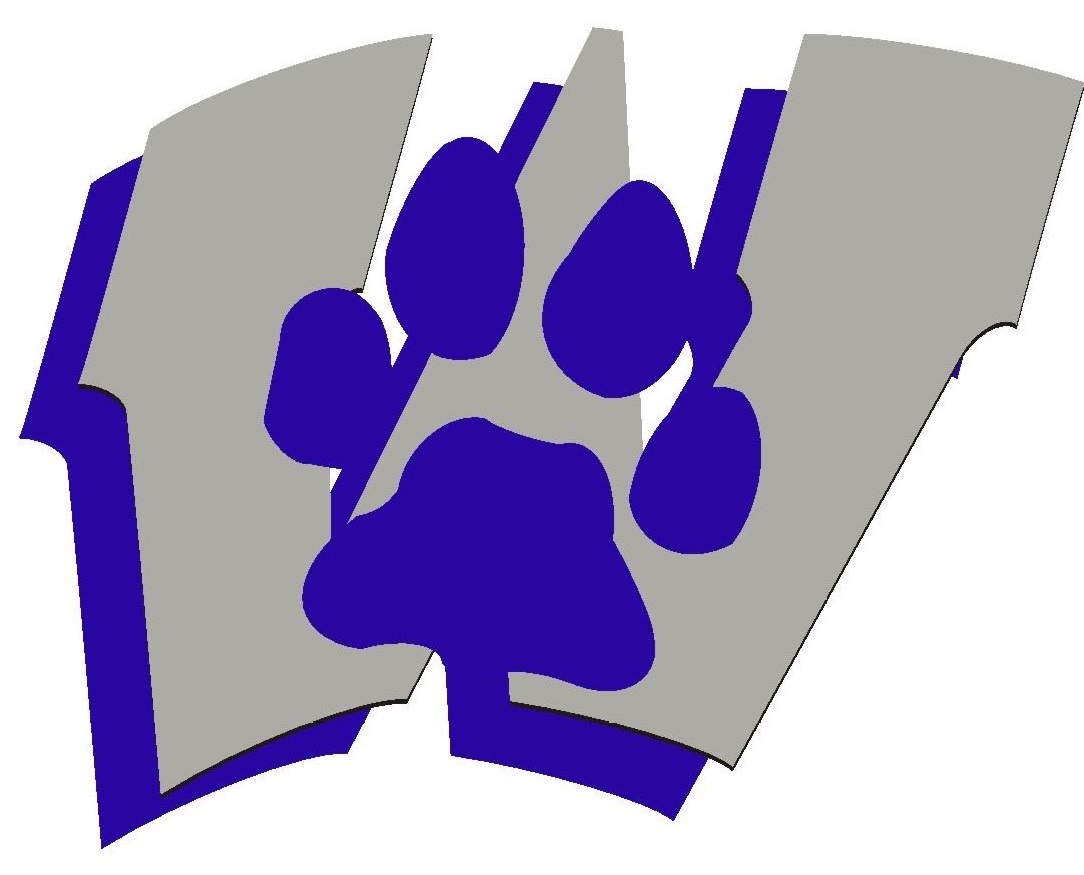 Student’s name:  _______________________________________________________________			      (Last name)			(Name called)